Carissimi abbonati, siamo a fine stagione e dopo molte difficoltà di forza maggiore siamo riusciti insieme a portare a termine con la stessa passione il circuito. Per noi "il vostro divertimento" e secondo solo alla vostra sicurezza. Speriamo si essere riusciti ad esaudire i vostri sogni di puro divertimento e sano agonismo. Vogliamo comunicarvi che la premiazione finale di circuito si terra in presenza a Montefiascone (provincia di Viterbo) presso la Rocca dei Papi, sabato 11 Dicembre alle ore 16.
Infine, nel dispiacerci che una delle perle del circuito, la GF dell'Argentario, non è stata disputata per ragioni organizzative sempre legate alla pandemia, comunichiamo che sarà possibile richiederne il rimborso (quota relativa alla sola gara con decurtazione dei diritti di segreteria) entro e non oltre il 31 01 2022 inviando una mail con la richiesta compilata in ogni sua parte all'indirizzo rimborsomaremmatoscolaziale@gmail.com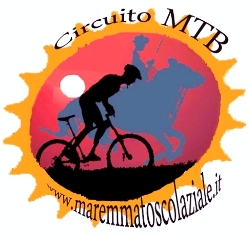 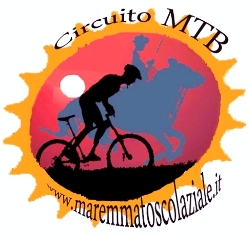 Il modulo richiesta non completo non viene preso in considerazione
A presto!!!CIRCUITO MAREMMA TOSCO LAZIALE RICHIESTA DI RIMBORSO QUOTA ABBONAMENTO X LA GRANFONDO DELL’ARGENTARIOCIRCUITO MAREMMA TOSCO LAZIALE RICHIESTA DI RIMBORSO QUOTA ABBONAMENTO X LA GRANFONDO DELL’ARGENTARIOCognome                                                                           NomeData di nascita Codice fiscaleSocieta’ di appartenenzaSocieta’ di appartenenzaIndirizzo di residenza Indirizzo di residenza Citta’c.a.p.ProvinciaTel.MailIBANIntestatario Conto 